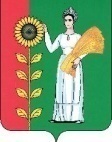 СОВЕТ  ДЕПУТАТОВ  СЕЛЬСКОГО  ПОСЕЛЕНИЯ                                       БОГОРОДИЦКИЙ  СЕЛЬСОВЕТ                                                                                                        Добринского муниципального районаЛипецкой  области 8-я сессия VI созываР Е Ш Е Н И Е              17.03.2020	ж.д.ст. Плавица 		№ 33-рсОтчет главы сельского поселения Богородицкий сельсовет                                           об итогах работы за 2020 год.Заслушав и обсудив отчет главы сельского поселения Богородицкий сельсовет « Об итогах работы за 2019год», руководствуясь ст.35 Федерального закона от 06 октября 2003 года № 131-ФЗ «Об общих принципах организации местного самоуправления в Российской Федерации» и Уставом сельского поселения Богородицкий сельсовет, Совет сельского поселения Богородицкий сельсовет  РЕШИЛ:1. Признать работу главы сельского поселения Богородицкий сельсовет  за 2020 год удовлетворительной.2. Обнародовать в установленном порядке настоящее решение, отчет главы сельского поселения Богородицкий сельсовет на официальном сайте администрации сельского поселения Богородицкий сельсовет.3. Решение вступает в силу со дня его обнародования.Председатель Совета депутатовсельского поселения Богородицкий сельсовет                                                              Н.А.Бахтина                                                                                      Приложение №1                                                       Отчёт Главы сельского поселения Богородицкий сельсовет  « Об итогах работы за 2020год»Добрый день , уважаемые депутаты, приглашенные.Представляя  свой отчет  о работе администрации  сельского поселения  за 2020 год  постараюсь отразить  основные методы в деятельности администрации за прошлый год, обозначить существующие проблемные вопросы и пути их решения.Это прежде всего исполнение бюджета поселения, обеспечение бесперебойной работы учреждений культуры, благоустройство территории населенных пунктов, обеспечение жизнедеятельности поселения; выявление проблем и вопросов поселения и определяем наши перспективы развития на год наступающий. Администрация сельского поселения –это орган власти, который решает самые насущные, повседневные проблемы своих жителей.Поэтому мы стремимся создать эффективные механизмы, которые способствуют максимальному стимулированию деятельности поселенческой власти. Успех преобразований, происходящий в поселении, во многом зависит от современной работы и доверия друг к другу-доверие людей к власти и на оборот, власти к людям.На территории сельского поселения  расположены 5 населенных пунктов, проживает -1658семьиНаселение составляет 4041человекНа территории поселения расположены и работают:ПАО «Добринский сахарный завод», ООО «Добрыня», ООО «Гелиос», ООО « Бетагран Липецк», ООО «Отрада Фармз» ряд учреждений и организаций ,которые  подотчетны в своей  деятельности администрации и обслуживают  местное население, это гимназия имени Героя Советского Союза И.М.Макаренкова , «ГУЗ Добринская МРБ» Отделение общей врачебной практики, медпункт с. Богородицкое, аптеки, СДК, детский сад, Физкультурно -оздоровительный комплекс, магазины , сбербанк  почтовое отделение, дом быта, Плавицкий территориальный пункт полиции ОМВД Добринского района , Управляющая компания «Кристалл».Главным финансовым инструментом для достижения стабильности социально-экономического развития поселения и показателей эффективности, безусловно, служит бюджет. Формирование бюджета – наиболее важный и сложный вопрос в рамках реализации полномочий и является главным финансовым инструментом для достижения стабильности социально-экономического развития поселения и показателей эффективности.План и исполнение доходов бюджета на 01.01.2020год Важной составляющей развития экономики является малый и средний бизнес. Количество субъектов малого бизнеса имеет тенденцию к увеличению. На территории сельского поселения расположены и обслуживают население более 23 торговых объекта разных форм собственности, а именно: - 4 станции технологического обслуживания автомобилей;- ремонт компьютерной техники;- парикмахерская-3- косметология -2- швейный цех-2- ремонт обуви;- ритуальные услуги;- 1 кафе, сауна с бассейном;- современный рынок.На территории администрации насчитывается 4 кооператива из них 1 кредитный и 3 снабженческо-сбытовые.Растет доверие со стороны населения к сельскохозяйственному кредитному потребительскому кооперативу. Пришло понимание того, что деньги работают на своей территории и доступны всем гражданам, живущим в поселении.Кооперативом «Финансист» выдано займом за 2020 год 1 млн.557 тыс. рублей. (17 договоров). Объем привлечения личных сбережений за 2020 год составил 810 тыс. рублей, (22 договора )Но в 2021 году эта работа будет продолжена по увеличению выдачи займов и по привлечению личных сбережений. Уже за 2 месяца в 2021 году было привлечено 150 тыс. рублей, (заключено 3 договора)Всего членов в кооперативе 199 чел. Одним из показателей улучшения качества жизни человека является строительство жилья. Администрация выполнила плановое задание 2020 на 72% в связи с пандемией.В текущем году подготовлена вся документация по межеванию и планировки 38-х участков для строительства микрорайона «Речной». В этом году будут  выделяться земельные участки под строительство жилых домов.  В 2020 году на базе ДК работало 15 клубных формирований в количестве 272 человек.Из них  9 самодеятельного творчества:Хоровые: «Капельки» «Бубенчики» «Калинушка» Фореографический( эстрадного танца) Театральный, Народных инструментов «Родные напевы»-эстрадный вокал для детей -эстрадный вокал для взрослыхКружок «Гитарная струна»Клуб «Вдохновение»Кружок «Волшебная мастерская»Любительские объединения : «Здоровье»,»Здоровое поколение , Клуб любителей шахмат «Ветеран»,«Рисуем сами»На базе ДК было проведено  145  мероприятий офлайн с количеством посетителей 13.362 человек (из них  63мероприятия для детей, 47 для молодежи)  и 195 мероприятий онлайн формата с количеством просмотров   59705. ДК принимал участие в районных мероприятиях : «Хрустальная нота» где наши конкурсанты Черемушкина Ульяна , Черемушкина Юлиана  заняли 1 место.- в областных мероприятиях:Всероссийский открытый онлайн фестиваль « Степановское лето»(награждены дипломами)Межрегиональный конкурс исполнителей романса «Гори, гори, моя звезда!»(3 место).Активная работа велась  в рамках Года памяти и славы: проводились флешмобы, акции, выставки, часы истории, детские творческие площадки, конкурсы стихов , литературно-музыкальна постановка «Блокадный Ленинград»Концертные программы, подготовленные  работниками культуры всегда заслуживают высокой зрительской оценки .В год пандемии коллектив ДК оказывал волонтерскую помощь Плавицкой участковой больнице, также провели выездной концерт для  медицинских работников   .На протяжении всего отчетного периода велась работа с детьми. Работали 8 кружков для детей до 14 лет. Проводились мероприятия:  конкурсы рисунка и чтецов, соревнования по плаванию, викторины. Во время летних каникул в парковой зоне  для детей проводилась игровая программа «Территория чудес».В нашем ДК проводить свой досуг люди приходят семьями. Появились целые династии –Верзилины, Токаревы, Игуменовы , Черемушкины. Они принимают участие во всех формированиях и программах, проводимых в ДК. Средства, полученные от оказания платных услуг населению, доход составил 178,7 тыс.рублей.    Развивается школа искусств. В школе реализуются предпрофессиональные образовательные программы по специальностям Фортепиано, Народные инструменты, Хоровое пение, а также продолжают развиваться и дорабатываться общеразвивающие программы по специальностям: Фортепиано, Гитара, Баян, Аккордеон, Балалайка, Домра, Хоровое и сольное пение, Живопись, Хореография.В школе искусств обучаются 130 учащихся. Среди которых есть лауреаты международных конкурсов, победители областных и районных конкурсов, участники различных областных и районных мероприятий. В школе есть творческие коллективы, которые принимают активное участие в различных мероприятиях. Это неоднократный победитель и призер областных, а также международных конкурсов вокальный ансамбль «Радость» руководителем которого является Меркулова Татьяна Николаевна,  концертмейстер коллектива – Сафарян Армине Акоповна, а также участник районных и областных фестивалей Ансамбль народных инструментов под руководством Муравлева Николая Николаевича.Всего в  школе в п. Плавица работают 7 преподавателей. Из них 3 преподавателя имеют высшую квалификацию, 3- первую.Одной из важных задач муниципальной  библиотеки остается приобщение к книге, чтению, формирование устойчивой потребности в знаниях и, следовательно, в библиотеке. Богородицкая сельская библиотека обслуживает следующие возрастные группы:  дошкольники, школьники, подростки, молодёжь, рабочие, пенсионеры, служащие. Книжный  фонд насчитывает более 14 тыс. книг. Это  русская  и зарубежная  классика,  справочная литература, литература для детей и юношества, периодические издания. Все мероприятия библиотеки находили свое отражение в публикациях в газете «Добринские вести, на сайте библиотеки.В стенах библиотеки проходят  семейные   праздники  и вечера, конкурсные программы и посиделки, литературные праздники, экологические, познавательные часы, консультации специалистов.В 2020 году оформлено 160 книжных выставок, в том числе 28 – к календарным и знаменательным датам. Богородицкий физкультурно-оздоровительный комплекс играет важную роль в спортивной жизни поселка. На его базе проводятся межрегиональные, областные, районные, поселковые соревнования по вольной борьбе, боксу, футболу, волейболу, настольному теннису, каратэ. В зимний период работает каток с музыкальным оформлением и лыжная трасса, на которой с удовольствием проводят свой досуг дети и взрослые поселка и ближайших деревень. В Фоке для детей работают секции: футбола, вольной борьбы, бокса, каратэ которые посещают 145 детей.Для взрослого  населения :футбол, волейбол, фитнес-аэробика, настольный теннис , тренажерный зал. Наши спортсмены регулярно принимают участие в соревнованиях разного уровня, где становятся победителями и призерами, в межрегиональных, областных, районных , поселковых соревнований.Платные услуги –сауна (заработали 48000рублей, с сентября по декабрь)  В детском саду функционирует 7 групп для детей в возрасте от 1,5 до 8 лет, в настоящее время детский сад посещает 159 детей. По состоянию на 31 декабря 2020 года  МАДОУ д. сад ст. Плавица  стало обладателем «Золотого  сертификата соответствия», выдаваемого Органом по сертификации – Маркетинговым центром «Сентябрь». На основании рейтингов наше учреждение вошло в 10 % лучших учреждений дошкольного образования. Наши воспитанники  являются активными участниками  конкурсов различных уровней. Наиболее значимые результаты 2020 года :-3-е место по Центральному федеральному округу (Коробкина Вероника , 5 лет)  во Всероссийском конкурсе  рисунка  и  прикладного творчества «Год победы!»,-2-е место по Центральному федеральному округу (Титов Степан , 4 года)  во Всероссийском конкурсе  рисунка  и  прикладного творчества «Чиполлино».В МБОУ «Гимназия им. И.М.Макаренкова» обучается 565 детей.                                               В  2020- 2021 учебном  году  в гимназии  работает   педагогический коллектив                           из 53  человек.  Имеют звания и награды 14 человек, что составляет 26%.                     Отличник народного просвещения – 2 (3,8%), Почётный работник – 4 (7,5%), лучший учитель РФ – 1 (1,8%), победителей профессиональных конкурсов – 3 (5,7%), победители конкурса лучших учителей на грант Президента России   - 1 (1,8%). Средний возраст педагогов гимназии – 40 лет. В текущем учебном году в гимназии трудятся 7 молодых педагогов.         Гимназия стала инновационным образовательным учреждением, имеющим все возможности, чтобы каждый ребенок открыл в себе таланты. Гимназисты   живут  в школе полной, эмоционально насыщенной жизнью, в которой они могут удовлетворить свои природные и духовные потребности и подготовить себя к взрослой самостоятельной жизни.     Каждый ребенок может найти занятие во внеурочное время в соответствии со своими потребностями. В гимназии сформировано 37 групп по реализации дополнительных общеразвивающих программ: «Футбол», «Волейбол», «Баскетбол», «Атлетическая гимнастика», «Чирк», «Программирование» «Перезвон», «3Дмоделирование», «Робототехника» и др. Занятость обучающихся гимназии дополнительным образованием составляет 65%, внеурочной деятельностью -100%.  	 Ученики школы постоянно участвуют в районных предметных олимпиадах, становятся победителями и призерами. Только за 2020 год   50 учащихся стали призерами и   победителями  на муниципальном уровне, 39-   в   региональных конкурсах,  121 - во  Всероссийских конкурсах. На региональном этапе Всероссийской олимпиады школьников  в 2020 году  Карасев Сергей стал победителем по экономике, в 2021 году Кондрацов Никита – призер по ОБЖ.        Особое место  в деятельности гимназии   занимает  воспитательная работа. В гимназии создан патриотический клуб «Держава», единственный в районе,  который  динамично развивается. В 2020 году клуб стал победителем регионального  этапа   и лауреатом   всероссийского этапа  всероссийской детской акции «С любовью к России, мы делами добрыми едины», приуроченной к 75-ю Победы в ВОВ. Членами клуба отреставрировано более ста фотографий солдат   Великой Отечественной войны, выпущено два баннера «Лица Победы».  В гимназии  создан  и семейный  клуб  «Лукоморье».   Родители учеников вовлечены в жизнь гимназии и принимают активное участие во всех ее начинаниях.       Родительский комитет гимназии стал победителем регионального этапа Всероссийского конкурса родительских комитетов «Лучший родительский комитет-2020». В 2020 году  гимназия стала победителем  Всероссийского конкурса организаций "Лидеры Отрасли РФ".    Одним  из  важнейших приоритетов в деятельности администрации  является  забота о здоровье  населения и продолжительности жизни. Здравоохранению  уделяется  самое пристальное внимание.Медицинскую помощь жителям сельского поселения оказывает Богородицкий медпункт (ФАП) и ГУЗ Добринская МРБ отделение общей практики с. Ольговка, где работают 6 врачей и 24 медицинских сестры.В Плавицкой участковой больнице так же имеется пункт медицинской скорой помощи. Для медицины 2020 год сложился очень тяжелым и напряженным в связи с обстановкой корон вирусной инфекции. Не обошло и наше поселение, очень много людей переболело. Факт подтверждающий, что в поселение за 2020 год умерло-62 человека, а родилось-27 детей. Такого у нас еще не было никогда.                                                     И уже 2021 год меня очень тревожит, что за 2,5 месяца родилось -5 детей, а умерло уже 17 человек. Уважаемые присутствующие убедительно прошу Вас пройти вакцинацию для своего здоровья и здоровья ваших близких.Одним из самых актуальных вопросов был и остается вопрос благоустройства населенных пунктов поселения. Для его решения необходимо достаточное финансирование. Любой человек приезжающий в поселение прежде всего обращает внимание на чистоту и порядок, состояние дорог, освещение и общий архитектурный вид.Казалось что может быть  проще, мы все жители одного сельского поселения, любим и хотим, чтобы в каждом населенном пункте было еще лучше, чище. Кто-то борется за чистоту и порядок, вкладывая свой труд и средства, а кто-то надеется, что им обязаны и должны  и продолжают плодить мусор.Хочу отметить исполнение поставленных задач в 2020 году происходило в условиях пандемии, год был не из легких и намного сложнее предыдущего . Задачи поставленные администрацией сельского поселения в 2020 году выполнены:1. Активизировать работу по увеличению местных налогов и сборов.2.Асфальтировать дорогу по ул.Богородицкая  с.Богородицкое.3.Произвели ямочные работы по ул.Свободы, ул.Солнечная,ул.Заводская,ул.Благодатная, ул.Строителей, ул.Богородицкая.4.Реконструкция электрических сетей по ул.Зеленая, ул.им.И.И.Макаренкова.5.Замена фонарей уличного освещения на энергосберегающие по ул.Строителей,ул.Солнечная,ул.Макаренкова, ул.Зеленая  – 78 штук.6.Завершено благоустройство парка отдыха у КСК с установкой лавочек с урнами в количестве 30 шт.7.Бурение скважины на водозаборе д.Ольговка -2 шт.8.Продолжить работу по рекультивации полигона твердых бытовых отходов.9.Благоустройство мест отдыха на реке Плавица.10.Обустройство  автомобильной стоянки около дома№11  по ул.Строителей. 11.Строительство пластиковой коробки и асфальтировать хоккейную площадку и осветить.12.Устоновить уличные тренажеры.13.Произвели капитальный ремонт тепловых сетей.14.Произвели капитальный ремонт мини-футбольного поля, постелили искусственную траву.15.Проложили новый водопровод по ул.Благодатной.16.Подключили газовую котельную у КСК. 	                 ПЛАН  на 2021год1.Увеличениеналогооблагаемой базы и привлечение дополнительных доходов в бюджет поселения.2.Привлечение дополнительных средств путём обеспечения участия поселения в региональных и федеральных программах.3.Сокращение роста недоимки по налоговым и неналоговым платежам.4.Повышение эффективности использования муниципального имущества.5.Асфальтировать дорогу по ул.Богородицкой с.Богородицкое.6.Произвести ямочные работы по ул.Свободы, ул.Солнечная,ул.Заводская, ул.Благодатная, ул.Ольговская ул.Строителей,ул.Богородицкая.7.Замена фонарей уличного освещения на энергосберегающие  по ул.Свободы и у.Богородицкая.8.Бурение новой скважины с.Богородицкое, так как скважине уже более 15 лет и воды нехватает.9.Расширить кладбище в с.Богородицкое с установкой забора и выпиливанием старых деревьев.10.Произвести капитальный ремонт  ФОКА :замена крыши и обивка фасадной части по программе комплексного развития сельских территорий Липецкой области.11.На территории администрации в 2021 году  создать как минимум 2 ТОСА (территориальное общественное самоуправление граждан) - форма самоорганизации граждан по месту жительства. По сути ТОСы должны стать эффективной формой реализации собственных инициатив, направленных на улучшение качества жизни людей на совей территории.12.Продолжение строительства храма на ст.Плавица.13.Восстановить детские площадки у дома№2А, дома№8, дома№11 потому что все переломали.14.Закольцевать  холодное водоснабжение по ул.Строителей и заменить 4 задвижки.15. Очистить место для купания и отдыха  граждан на реке Плавица.   Для обеспечении пожарной безопасности в отчетном году на территории поселения проводился ряд мер:   Подворный обход с вручением памяток о соблюдении пожарной безопасности, разъяснительные работы с населением о необходимости выкашивания сорной растительности.    Опашка границ населенных пунктов.     Запрещение выжигания сухой растительности, мусора особенно во время противопожарного режима на территории Богородицкого сельского поселения в период с апреля по октябрь месяц 2020 года.На территории Богородицкого сельсовета осуществляет свою деятельность Добровольная пожарная дружина в количестве 10 человек. Которую возглавляет Глава Администрации. Все дружинники прошли необходимое обучение.В распоряжении членов дружины имеются, автомобиль МАЗ с емкостью 7,5 кубов, огнетушители, водяная помпа.Анализируя причины возгораний за 2020 год видно, что практически все они носили техногенный характер. Но и сами граждане также становятся виновниками возгораний, сжигая мусор, несвоевременно ликвидируя сухую растительность на своем подворье и установка несертифицированных обогревательных приборов.Анализируя итоги прошедшего года, необходимо признать, что, деятельность местной власти –это практически все, чем окружен человек.Мы рядом с людьми и конечно пытаемся сотрудничать и решать многие вопросы все вместе.Пусть каждый из нас сделает немного хорошего, внесет свой посильный вклад в развитие поселения, и всем нам станет жить лучше и комфортнее.Стараемся решать вопросы местного значения по мере возможности. А при активной жизненной позиции жителей, поддержки районной администрации, мы все вместе добьемся положительных результатов в решении вопросов местного значения, а в единственном числе нам ничего не решить.Наименование доходапланФакт на 01.01.2020г%исполнения за годДоходы  бюджета -всего33 883 635 ,3834 714 997,39102,40В том числе Налоговые и не налоговые доходы  11 012 500,0011 879 871,13107,90Налог на доходы физических лиц2 877 500,003 041 629,82105,70Налог на совокупный доход2 081 000,003 04 896,08146,30Единый сельхозналог360 000,00180 460,8050,10Налог на имущество с физических лиц325 000,00432 972,65133,20Земельный налог5 185 678,004 992 341,5896,30Доходы  об использования  имущества находящегося в государственной  и муниципальной собственности (УК Кристалл не своевременно  оплатил аренду тепловых сетей и помещения)458 000,00282 707.2161,70Доходы  от продажи  земельных участков, находящихся в государственной и муниципальной собственности (земли под старым ДК)20 246,0020 246,40100,00Штрафы , санкции , возмещение ущерба (за невыполнение условий договора)65 076,0065 077,39100,00Безвозмездные поступления  22 871 135,38522 835 126,2699,80Дотации  бюджетам  бюджетной системе РФ 6 159 844,006 159 844,00100,00Субсидии  бюджетам  бюджетной  системы РФ ( межбюджетные субсидии)11 194 140 ,3111 194 140,30100,00Субсидии бюджетам  на обеспечение  комплексного  развития сельских  территорий1 381 397,821  381 397,81100,00Прочие субсидии 9 812 742,49 9 812 752,49100,00Субсидии  бюджетам  на осуществление  первичного воинского учета  224 900,00224 900,00100,0Иные межбюджетные трансферты1 832 595, 601 807 657,2896,00Прочие безвозмездные  поступления  от других бюджетов  бюджетной системы ( район на хоккейную коробку)2 928 094,002 928 094,00100,00Прочие безвозмездные поступления(ПАО «ДСЗ» на благоустройство дорожек в парке 531 561,47531 561,47100,00